Профілактичний рейд на території Окнянської селищної ради5 вересня 2022 року працівниками служб у справах дітей Подільської районної державної адміністрації, Окнянської селищної ради, КУ «Центр надання соціальних послуг Окнянської селищної ради», Цеханівського та Федосіївського старостинських округів був проведений профілактичний рейд в селах Цеханівка, Омелянівка, Федосіївка. В ході рейду обстежено умови проживання  22 дітей. З батьками проведено профілактичні бесіди щодо належного виконання батьківських обов’язків. Особлива увага була приділена питанню цільового використання державної допомоги на дітей. Дітям роз’яснено правила поведінки під час повітряної тривоги, та дотримання вимог комендантської години  в умовах воєнногу стану.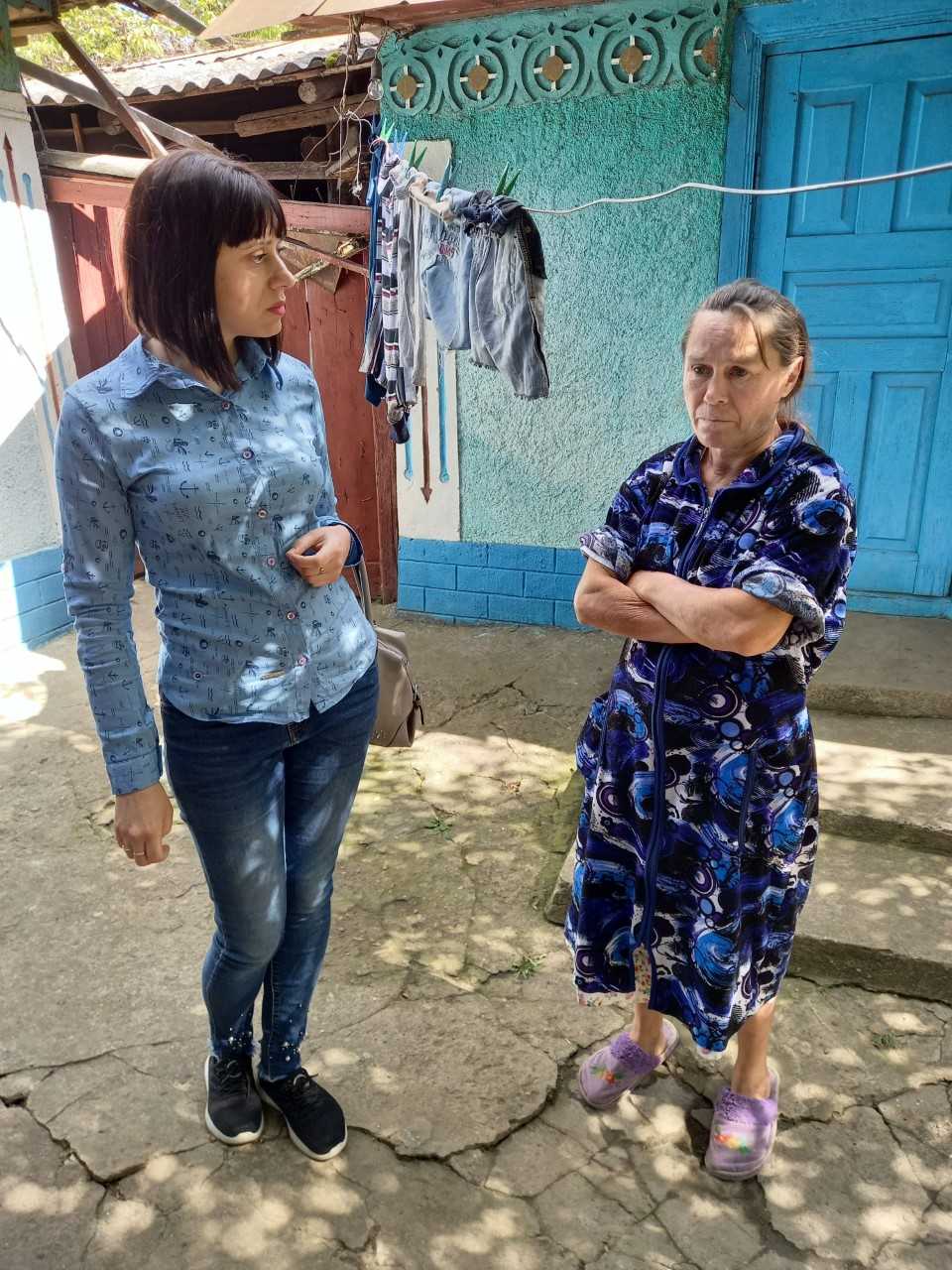 